                                                   Glasgow’s  Motivation & Wellbeing Profile Name Name Class Class Date Date These statements are all about your life in school.Here are some statements or descriptions about how you might or thinking about things over the past couple of weeks.Are they true for you ?           1 star-Not true at all/ 10stars – Yes true These statements are all about your life in school.Here are some statements or descriptions about how you might or thinking about things over the past couple of weeks.Are they true for you ?           1 star-Not true at all/ 10stars – Yes true 1-3 Stars – No                     4-7 – Sometimes                   8-10 – Yes   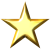 1-3 Stars – No                     4-7 – Sometimes                   8-10 – Yes   Read the question and choose  how many stars ?Write number of stars   1I like this school  2I work hard in this  school  3I am good at working with others 4I like being chosen to do things in school      5Other pupils look out for me in school / make sure I am feeling ok 6I have friends in this school   7I am proud of the work I do in school/ my work is good  8I can wait until it is my turn  9I can stand up for myself in school 10Adults look out for me in school/ make sure I am feeling ok 11People in school can help me if I get upset 12Teachers tell me what I am good at 13I follow the school rules 14People listen to me in school 15I feel safe in school 16I belong to this school / I feel important to this school17I will keep trying even if the work is hard 18I stay calm even if I don’t get what I want 19I would complain if I felt picked on by anyone in school 20I feel good about myself in school 